Муниципальное учреждение «Управление дошкольным образованием»Исполнительного комитета Нижнекамского муниципального районаРеспублики ТатарстанВыставка рисунков  на тему «Часы будущего»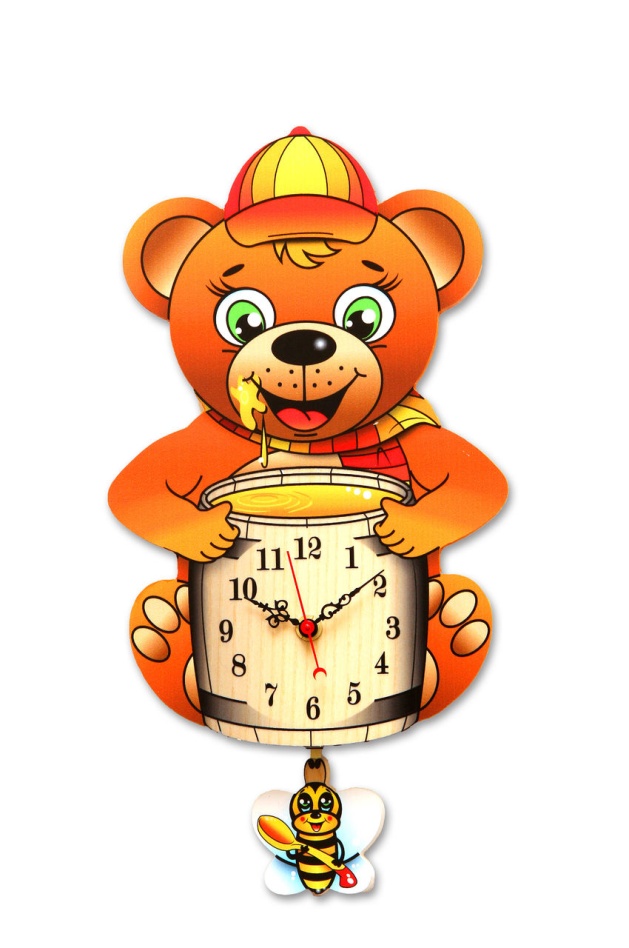                                                                                       Махмутова                                                                                                 Екатерина Александровна                                                                                                 воспитатель I кв.категории                                                                                                 МБДОУ№3 «Огонек»                                                                                                 пгт Камские Поляны                                                                                                 Нижнекамского района                                                                                                 Республики Татарстанфевраль 2016 г.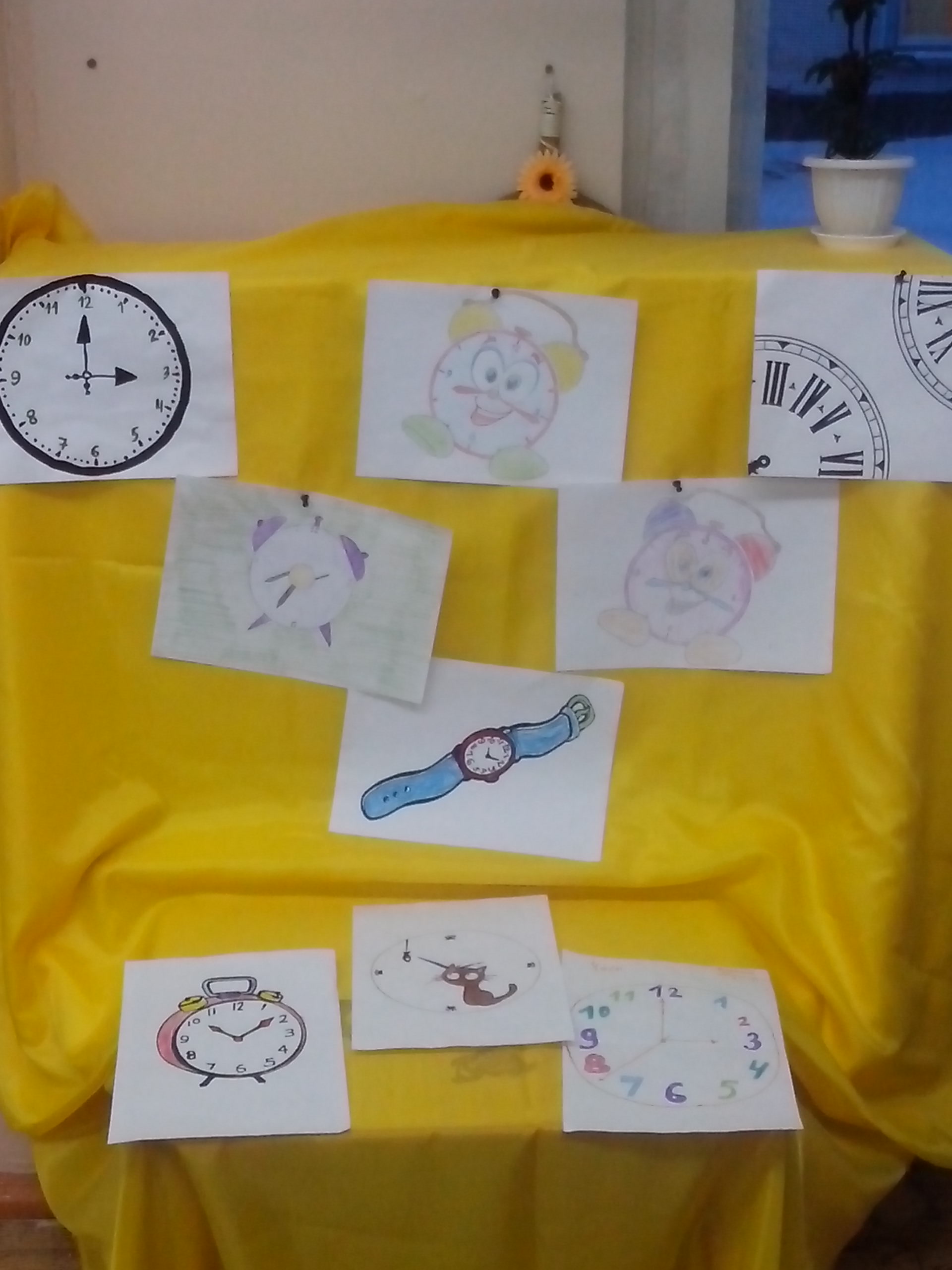 